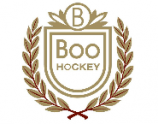 Sponsorsamarbete i Boo HockeyNu är det dags att greppa tag i  vårt framgångsrika sponsorsamarbete som genererar bra intäkter till lagen och föreningen. Det ger dessutom en snygg inramning i vår nyisolerade Björknäshall. Det är en mycket bra exponeringsyta för lokala företag. Det finns för närvarande drygt 400 aktiva spelare och ca 1.200 medlemmar och ett ytterligare antal föräldrar, släkt och vänner som skyltarna exponeras för. Sist men inte minst är det också ett sätt för företag att vara med och skapa förutsättningar för alla barn & ungdomar som vill spela hockey.Säsongen kommer starta något senare på grund av isoleringen, men till gengäld kommer hallen vara öppen längre på våren, vilket är positivt för sponsorerna.Sponsorpaket i form av reklamskyltar i Björknäshallen Mål: Varje lag ska sälja minst 3 reklamskyltplatser var (1 x 2,7m) i Björknäshallen varje hockey säsong.Varje reklamskylt kostar 6 000kr + 7,65 % i reklamskatt (459 kr)+produktionskostnad om ca 1500 kr/st + moms för säsongen 2018/2019. Föreningen fakturerar varje lag 9 000kr i slutet av oktober. 3 reklamskyltplatser ger varje lag 50% vinst eller 9 000kr. Om ett lag säljer fler än 3 skyltar får laget en intäkt på 5 400kr per reklamskylt och man betalar endast 600kr till Boo HC per reklamskylt därefter.OBS! 7,65 % i reklamskatt gäller såväl sponsring på kläder som reklamskyltarna i Björknäshallen. Vid kontakt med sponsorerna, upplys dem om detta samt bifoga den bifogade filen för att tydliggöra (om det behövs). Stäm även av om det är hela beloppet som ska omfattas av reklamskatten eller bara vissa delar – ska framgå av fakturan. Boo HC fakturerar direkt till företagen (inte från respektive lag) som har köpt en skylt (6 000 kr plus 7,65 % i reklamskatt per skylt). På fakturan till ”företag/sponsorn” ska det stå ”Reklamskyltplats hockeysäsongen 2018/19”.Det är Klubben som är ansvarig för deklarera och betala reklamskatten till Skatteverket – men sponsorerna betalar reklamskatten till oss som ett påslag. Viktigt att samtliga lag samordnar och tar in information om fakturamottagare (inkl. mailadress då fakturan skickas per mail), exakt belopp som ska faktureras och vilket belopp som ska omfattas av reklamskatten. Sponsoransvarig & Boo HC kassör behöver en sammanställning per lag där det även framgår vilket belopp som ska tillfalla Klubben respektive lagen avseende skyltarna. När det gäller sponsring på kläderna, för Boo HC över pengarna till respektive lag när fakturan är betald så att respektive lag kan betala leverantörerna av kläder, tryck och brodyr.Boo HC har ett avtal med Inntech i Saltsjö Boo som gör skyltarna för ca 1500kr/st + momsoavsett antal färger. E-maila ett digitalt original från sponsorn (hur skylten ska se ut) i eps/pdf format och skriv Boo Hockey 1 x 2,7m till lasse@inntech.se. Inntech fakturerar sponsorn direkt,meddela därför även; Sponsors företagsnamn, org.nr, adress, referens och tel.nr.Reklamskyltplatserna i Björknäshallen är i första hand på funktionär/spelarsidan men de kan även fortsätta på cafésidan. Skyltarna placeras från vänster vartefter de blir klara. Mittplatserna är reserverade för Boo Hockey samt Boo SK. Uppsättning: Varje lag har en person tillgänglig för att hjälpa till att sätta upp sålda reklamskyltar tillsammans med huvudmaterialarna.Förhoppningsvis förlängs de befintliga reklamskyltar som är sålda sedan tidigare till säsongen 2018/19. Varje lag kan e-maila mig vilka reklamskyltar ni har sålt och vilka reklamskyltar som inte ska vara kvar till nästa säsong. Gör detta senast 1/10 så att vi kan vara redo att sätta upp skyltarna så snabbt som möjligt när vi får access till hallen.Kontakta mig gärna om ni har några frågorMvhHans Turemark, hturemark@gmail.com 070-2027521